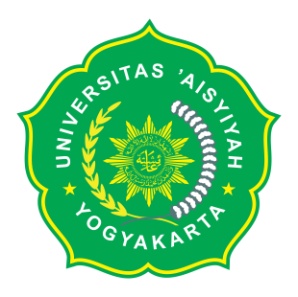 RENCANA PEMBELAJARAN SEMESTER (RPS)  PROGRAM STUDI ADMINISTRASI PUBLIK JENJANG STRATA 1 (S1)FAKULTAS EKONOMI, ILMU SOSIAL DAN HUMANIORAUNIVERSITAS ‘AISYIYAH  YOGYAKARTA*= pilih salah satu MATRIK PEMBELAJARAN RANCANGAN TUGAS Pertemuan ke	: 2					                               Tugas ke: 1Materi Ajar	: Definisi, Ruang Lingkup dan Batasan Ilmu Politik   Bobot Nilai: 5 %Tujuan TugasMahasiswa mereviu artikel jurnalUraian TugasObyek garapan           Mahasiswa mereviu artikel jurnal tentang topik perkuliahan (kelompok) Yang harus dikerjakan dan batasan-batasan	 Setiap kelompok diminta menghighlitas aspek-aspek penting terkait  Definisi, Ruang Lingkup dan Batasan Ilmu Politik    c. Metode/Cara Pengerjaan Tugas, acuan yang digunakanPenugasan ini diberikan pada saat proses pembelajaran berlangsungKelas dibagi menjadi beberapa kelompok Setiap kelompok mereviu artikel jurnalSetiap kelompok menyusun data dalam worksheet yang telah disediakan (lembar kerja)Setiap kelompok menunjuk satu wakil untuk menyampaikan ke forum kelas tentang hasil diskusi kelompokMembuat laporan hasil di worksheet atau lembar kerjad. Deskripsi luaran tugas yang dihasilkan	EssayKriteria PenilaianBahan Pembelajaran Buku Pengantar Ilmu Politik Handout dalam bentuk power pointKasus yang dibuat oleh dosen pengampuWorksheets (lembar kerja)Jurnal ilmiah oleh dosen pengampu WORKSHEETS (LEMBAR KERJA)MATA KULIAH             : PENGANTAR ILMU POLITIKMATA KULIAH             : PENGANTAR ILMU POLITIKMATA KULIAH             : PENGANTAR ILMU POLITIKJENIS MATA KULIAH       : WAJIBPENEMPATAN              : SEMESTER I TA2019/2020PENEMPATAN              : SEMESTER I TA2019/2020PENEMPATAN              : SEMESTER I TA2019/2020KODE MATA KULIAH       : ADP 2009BESARAN sks                 : 3 sks (3 sks TEORI, 0 sks PRAKTIKUM,  0 sks SEMINAR, 0 sks PRAKTIK)BESARAN sks                 : 3 sks (3 sks TEORI, 0 sks PRAKTIKUM,  0 sks SEMINAR, 0 sks PRAKTIK)BESARAN sks                 : 3 sks (3 sks TEORI, 0 sks PRAKTIKUM,  0 sks SEMINAR, 0 sks PRAKTIK)BESARAN sks                 : 3 sks (3 sks TEORI, 0 sks PRAKTIKUM,  0 sks SEMINAR, 0 sks PRAKTIK)DOSEN PENANGGUNG-JAWAB   :  Nur Faidati, SIP, MADOSEN PENANGGUNG-JAWAB   :  Nur Faidati, SIP, MADOSEN PENANGGUNG-JAWAB   :  Nur Faidati, SIP, MATim Dosen:DESKRIPSI SINGKAT MATA KULIAHMata Kuliah ini bertujuan agar mahasiswa memiliki pemahaman mengenai pengetahuan ilmiah dan pengetahuan umum mengenai politik lewat penjabaran teori, kerangka konseptual, paradigma, dan kasus-kasus.Mata Kuliah ini bertujuan agar mahasiswa memiliki pemahaman mengenai pengetahuan ilmiah dan pengetahuan umum mengenai politik lewat penjabaran teori, kerangka konseptual, paradigma, dan kasus-kasus.Mata Kuliah ini bertujuan agar mahasiswa memiliki pemahaman mengenai pengetahuan ilmiah dan pengetahuan umum mengenai politik lewat penjabaran teori, kerangka konseptual, paradigma, dan kasus-kasus.CAPAIAN PEMBELAJARAN SIKAP (CP S)S3Berkontribusi dalam peningkatan mutu kehidupan bermasyarakat, berbangsa, dan bernegara berdasarkan Pancasila;S3Berkontribusi dalam peningkatan mutu kehidupan bermasyarakat, berbangsa, dan bernegara berdasarkan Pancasila;S3S5Menghargai keanekaragaman budaya, pandangan, agama, dan kepercayaan, serta pendapat atau temuan orisinal orang lain;S5Menghargai keanekaragaman budaya, pandangan, agama, dan kepercayaan, serta pendapat atau temuan orisinal orang lain;S5CAPAIAN PEMBELAJARAN PENGUASAAN PENGETAHUAN (CP PP)PP 2Menguasai konsep teoritis secara umum ilmu politik dan teori sosial;PP2Menguasai konsep teoritis secara umum ilmu politik dan teori sosial;PP2CAPAIAN PEMBELAJARAN KETRAMPILAN UMUM (CP KU)CAPAIAN PEMBELAJARAN KETRAMPILAN KHUSUS (CP KK)CAPAIAN PEMBELAJARAN MATA KULIAH (CP MK)Mahasiswa mampu berkontribusi dalam peningkatan mutu kehidupan bermasyarakat, berbangsa, dan bernegara berdasarkan PancasilaMahasiswa mampu menghargai keanekaragaman budaya, pandangan, agama, dan kepercayaan, serta pendapat atau temuan orisinal orang lainMahasiswa mampu menguasai konsep teoritis secara umum ilmu politik dan teori sosialMahasiswa mampu berkontribusi dalam peningkatan mutu kehidupan bermasyarakat, berbangsa, dan bernegara berdasarkan PancasilaMahasiswa mampu menghargai keanekaragaman budaya, pandangan, agama, dan kepercayaan, serta pendapat atau temuan orisinal orang lainMahasiswa mampu menguasai konsep teoritis secara umum ilmu politik dan teori sosialMahasiswa mampu berkontribusi dalam peningkatan mutu kehidupan bermasyarakat, berbangsa, dan bernegara berdasarkan PancasilaMahasiswa mampu menghargai keanekaragaman budaya, pandangan, agama, dan kepercayaan, serta pendapat atau temuan orisinal orang lainMahasiswa mampu menguasai konsep teoritis secara umum ilmu politik dan teori sosialBAHAN KAJIANTeori dan Konsep PolitiIde dan IdiologiDemokrasiTeori dan Konsep PolitiIde dan IdiologiDemokrasiTeori dan Konsep PolitiIde dan IdiologiDemokrasiDAFTAR RUJUKAN Roskin, Michael G. Dkk. 2016. Pengantar Ilmu Politik. Jakarta: KencanaEthridge, Marcus E dan Howard Handelman. 2016. Politik dalam Dunia yang Berubah. Bandung: NusamediaHeywood, Andrew. 2017. Politik Global. Yogyaarta: Pustaka PelajarHeywood, Andrew. 2014. Politik. Yogyakarta: Pustaka PelajarHeywood, Andrew, 2016. Ideologi Politik. Yogyakarta: Pustaka PelajarIshiyama, John T dan Marijke Breuning. 2013. Ilmu Politik: Dalam Paradigma Abad ke-21 (Jilid I). Jakarta: KencanaIshiyama, John T dan Marijke Breuning. 2013. Ilmu Politik: Dalam Paradigma Abad ke-21 (Jilid II). Jakarta: KencanaSchmandt, Henry J. 2009. Filsafat Politik. Yogyakarta: Pustaka PelajarCaporaso, James A. 2008. Teori Ekonomi Politik. Yogyakarta: Pustaka PelajarMaginis-Suseno, Franz. 2016. Etika Politik: Prinsip Moral Kenegaraan Modern. Jakarta: GramediaSuryajaya, Martin. 2016. Sejarah Pemikiran Politik Klasik: Dari Prasejarah Hingga Abad ke-4 M. Tangerang Selatan: Marjin KiriRoskin, Michael G. Dkk. 2016. Pengantar Ilmu Politik. Jakarta: KencanaEthridge, Marcus E dan Howard Handelman. 2016. Politik dalam Dunia yang Berubah. Bandung: NusamediaHeywood, Andrew. 2017. Politik Global. Yogyaarta: Pustaka PelajarHeywood, Andrew. 2014. Politik. Yogyakarta: Pustaka PelajarHeywood, Andrew, 2016. Ideologi Politik. Yogyakarta: Pustaka PelajarIshiyama, John T dan Marijke Breuning. 2013. Ilmu Politik: Dalam Paradigma Abad ke-21 (Jilid I). Jakarta: KencanaIshiyama, John T dan Marijke Breuning. 2013. Ilmu Politik: Dalam Paradigma Abad ke-21 (Jilid II). Jakarta: KencanaSchmandt, Henry J. 2009. Filsafat Politik. Yogyakarta: Pustaka PelajarCaporaso, James A. 2008. Teori Ekonomi Politik. Yogyakarta: Pustaka PelajarMaginis-Suseno, Franz. 2016. Etika Politik: Prinsip Moral Kenegaraan Modern. Jakarta: GramediaSuryajaya, Martin. 2016. Sejarah Pemikiran Politik Klasik: Dari Prasejarah Hingga Abad ke-4 M. Tangerang Selatan: Marjin KiriRoskin, Michael G. Dkk. 2016. Pengantar Ilmu Politik. Jakarta: KencanaEthridge, Marcus E dan Howard Handelman. 2016. Politik dalam Dunia yang Berubah. Bandung: NusamediaHeywood, Andrew. 2017. Politik Global. Yogyaarta: Pustaka PelajarHeywood, Andrew. 2014. Politik. Yogyakarta: Pustaka PelajarHeywood, Andrew, 2016. Ideologi Politik. Yogyakarta: Pustaka PelajarIshiyama, John T dan Marijke Breuning. 2013. Ilmu Politik: Dalam Paradigma Abad ke-21 (Jilid I). Jakarta: KencanaIshiyama, John T dan Marijke Breuning. 2013. Ilmu Politik: Dalam Paradigma Abad ke-21 (Jilid II). Jakarta: KencanaSchmandt, Henry J. 2009. Filsafat Politik. Yogyakarta: Pustaka PelajarCaporaso, James A. 2008. Teori Ekonomi Politik. Yogyakarta: Pustaka PelajarMaginis-Suseno, Franz. 2016. Etika Politik: Prinsip Moral Kenegaraan Modern. Jakarta: GramediaSuryajaya, Martin. 2016. Sejarah Pemikiran Politik Klasik: Dari Prasejarah Hingga Abad ke-4 M. Tangerang Selatan: Marjin KiriKOMPONEN PENILAIANUTS dan UAS = 80%Penugasan = 20%UTS dan UAS = 80%Penugasan = 20%UTS dan UAS = 80%Penugasan = 20%MINGGU  KE SUB CP MK (SEBAGAI KEMAMPUAN AKHIR YANG DIHARAPKAN)BAHAN KAJIAN /MATERI PEMBELAJARANMETODE PEMBELAJARAN (ESTIMASI WAKTU)PENGALAMAN BELAJAR MAHASISWAPENILAIANPENILAIANPENILAIANMINGGU  KE SUB CP MK (SEBAGAI KEMAMPUAN AKHIR YANG DIHARAPKAN)BAHAN KAJIAN /MATERI PEMBELAJARANMETODE PEMBELAJARAN (ESTIMASI WAKTU)PENGALAMAN BELAJAR MAHASISWAINDIKATOR PENILAIANMETODE DAN INSTRUMEN PENILAIANBOBOT NILAI'(1)'(2)'(3)'(4)'(5)'(6)'(7)(8)1Mahasiswa memahami kontrak belajar mata kuliah Pengantar Ilmu Politik. Kontrak Belajar, Rencana Pembelajaran Semester, Satuan Acara Perkuliahan, Indikator Penilaian Tugas(TM:1x(3x50)){BT+BM;1+1)x(3x60”)} =510 menitPenjelasan tentang RPSMekanisme, aturan perkuliahanKemampuan yang ditunjukkan mahasiswa dalam memutuskan sikap untuk membuat kontrak belajar dan penguasaan pemahaman terhadap rencana pembelajaran semester (RPS) ditujukan mahasiswaContextual Teaching and Learning: ceramah dan braistorming11Mahasiswa memahami kontrak belajar mata kuliah Pengantar Ilmu Politik. Kontrak Belajar, Rencana Pembelajaran Semester, Satuan Acara Perkuliahan, Indikator Penilaian Tugas(TM:1x(3x50)){BT+BM;1+1)x(3x60”)} =510 menitPenjelasan tentang RPSMekanisme, aturan perkuliahanKemampuan yang ditunjukkan mahasiswa dalam memutuskan sikap untuk membuat kontrak belajar dan penguasaan pemahaman terhadap rencana pembelajaran semester (RPS) ditujukan mahasiswaContextual Teaching and Learning: ceramah dan braistorming2Mahasiswa memahami Definisi, Ruang Lingkup dan Batasan Ilmu PolitikDefinisi, Ruang Lingkup dan Batasan Ilmu Politik(TM:1x(3x50)){BT+BM;1+1)x(3x60”)} =510 menit(Membaca referensiMendiskusikan hasil bacaan terhadap referensiMempresentasikan hasil diskusi kasusKemampuan menunjukkan  kinerja Menjunjung tinggi nilai kemanusiaan dalam menjalankan tugas berdasarkan agama, moral dan etikaKemampuan menjelaskan Definisi, Ruang Lingkup dan Batasan Ilmu PolitikContextual Teaching and Learning: ceramah dan braistormingKriteria Penilaian : Ketepatan dan penguasaanTeknik penilaian: non tes.Bentuk penilaian:Pengetahuan : kuisSikap : observasiKeterampilan : observasiInstrument penilaian : rubrik penilaian.5%22Mahasiswa memahami Definisi, Ruang Lingkup dan Batasan Ilmu PolitikDefinisi, Ruang Lingkup dan Batasan Ilmu Politik(TM:1x(3x50)){BT+BM;1+1)x(3x60”)} =510 menit(Membaca referensiMendiskusikan hasil bacaan terhadap referensiMempresentasikan hasil diskusi kasusKemampuan menunjukkan  kinerja Menjunjung tinggi nilai kemanusiaan dalam menjalankan tugas berdasarkan agama, moral dan etikaKemampuan menjelaskan Definisi, Ruang Lingkup dan Batasan Ilmu PolitikContextual Teaching and Learning: ceramah dan braistormingKriteria Penilaian : Ketepatan dan penguasaanTeknik penilaian: non tes.Bentuk penilaian:Pengetahuan : kuisSikap : observasiKeterampilan : observasiInstrument penilaian : rubrik penilaian.5%3Mahasiswa memahami Teori dan Konsep Ilmu Politik: Metode dan Pendekatan dalam Studi Politik , Hubungan Politik dengan Ilmu SerumpunTeori dan Konsep Ilmu Politik: Metode dan Pendekatan dalam Studi Politik , Hubungan Politik dengan Ilmu Serumpun(TM:1x(3x50)){BT+BM;1+1)x(3x60”)} =510 menitMenganalisis kasusMempresentasikan hasil diskusi kasusKemampuan menunjukkan  kinerja Menjunjung tinggi nilai kemanusiaan dalam menjalankan tugas berdasarkan agama, moral dan etikaKemampuan menjelaskan Metode dan Pendekatan dalam Studi Politik , Hubungan Politik dengan Ilmu Serumpun Contextual Teaching and Learning: ceramah dan braistormingKriteria Penilaian : Ketepatan dan penguasaanTeknik penilaian: non tes.Bentuk penilaian:Pengetahuan : kuisSikap : observasiKeterampilan : observasiInstrument penilaian : rubrik penilaian.33Mahasiswa memahami Teori dan Konsep Ilmu Politik: Metode dan Pendekatan dalam Studi Politik , Hubungan Politik dengan Ilmu SerumpunTeori dan Konsep Ilmu Politik: Metode dan Pendekatan dalam Studi Politik , Hubungan Politik dengan Ilmu Serumpun(TM:1x(3x50)){BT+BM;1+1)x(3x60”)} =510 menitMenganalisis kasusMempresentasikan hasil diskusi kasusKemampuan menunjukkan  kinerja Menjunjung tinggi nilai kemanusiaan dalam menjalankan tugas berdasarkan agama, moral dan etikaKemampuan menjelaskan Metode dan Pendekatan dalam Studi Politik , Hubungan Politik dengan Ilmu Serumpun Contextual Teaching and Learning: ceramah dan braistormingKriteria Penilaian : Ketepatan dan penguasaanTeknik penilaian: non tes.Bentuk penilaian:Pengetahuan : kuisSikap : observasiKeterampilan : observasiInstrument penilaian : rubrik penilaian.4Mahasiswa memahami Dinamika dan Hubungan Ilmu PolitikDinamika dan Hubungan Ilmu Politik(TM:1x(3x50)){BT+BM;1+1)x(3x60”)} =510 menitMenganalisis kasusMempresentasikan hasil diskusi kasusKemampuan menunjukkan  kinerja Menjunjung tinggi nilai kemanusiaan dalam menjalankan tugas berdasarkan agama, moral dan etikaKemampuan menjelaskan Dinamika dan Hubungan Ilmu PolitikContextual Teaching and Learning: ceramah dan braistormingKriteria Penilaian : Ketepatan dan penguasaanTeknik penilaian: non tes.Bentuk penilaian:Pengetahuan : kuisSikap : observasiKeterampilan : observasiInstrument penilaian : rubrik penilaian.44Mahasiswa memahami Dinamika dan Hubungan Ilmu PolitikDinamika dan Hubungan Ilmu Politik(TM:1x(3x50)){BT+BM;1+1)x(3x60”)} =510 menitMenganalisis kasusMempresentasikan hasil diskusi kasusKemampuan menunjukkan  kinerja Menjunjung tinggi nilai kemanusiaan dalam menjalankan tugas berdasarkan agama, moral dan etikaKemampuan menjelaskan Dinamika dan Hubungan Ilmu PolitikContextual Teaching and Learning: ceramah dan braistormingKriteria Penilaian : Ketepatan dan penguasaanTeknik penilaian: non tes.Bentuk penilaian:Pengetahuan : kuisSikap : observasiKeterampilan : observasiInstrument penilaian : rubrik penilaian.5Mahasiswa memahami Ideologi Dalam Ilmu PolitikIdeologi Dalam Ilmu Politik: Liberalisme dan Konservatisme(TM:1x(3x50)){BT+BM;1+1)x(3x60”)} =510 menitMenganalisis kasusMempresentasikan hasil diskusi kasusKemampuan menunjukkan  kinerja Menjunjung tinggi nilai kemanusiaan dalam menjalankan tugas berdasarkan agama, moral dan etikaKemampuan menjelaskan Ideologi Dalam Ilmu Politik: Liberalisme dan Konservatisme Contextual Teaching and Learning: ceramah dan braistormingKriteria Penilaian : Ketepatan dan penguasaanTeknik penilaian: non tes.Bentuk penilaian:Pengetahuan : kuisSikap : observasiKeterampilan : observasiInstrument penilaian : rubrik penilaian.55Mahasiswa memahami Ideologi Dalam Ilmu PolitikIdeologi Dalam Ilmu Politik: Liberalisme dan Konservatisme(TM:1x(3x50)){BT+BM;1+1)x(3x60”)} =510 menitMenganalisis kasusMempresentasikan hasil diskusi kasusKemampuan menunjukkan  kinerja Menjunjung tinggi nilai kemanusiaan dalam menjalankan tugas berdasarkan agama, moral dan etikaKemampuan menjelaskan Ideologi Dalam Ilmu Politik: Liberalisme dan Konservatisme Contextual Teaching and Learning: ceramah dan braistormingKriteria Penilaian : Ketepatan dan penguasaanTeknik penilaian: non tes.Bentuk penilaian:Pengetahuan : kuisSikap : observasiKeterampilan : observasiInstrument penilaian : rubrik penilaian.6Mahasiswa memahami Ideologi Dalam Ilmu PolitikIdeologi Dalam Ilmu Politik: Kapitalisme dan Sosialisme(TM:1x(3x50)){BT+BM;1+1)x(3x60”)} =510 menitMenganalisis kasusMempresentasikan hasil diskusi kasusKemampuan menunjukkan  kinerja Menjunjung tinggi nilai kemanusiaan dalam menjalankan tugas berdasarkan agama, moral dan etikaKemampuan menjelaskan Ideologi Dalam Ilmu Politik: Kapitalisme dan Sosialisme Contextual Teaching and Learning: ceramah dan braistormingKriteria Penilaian : Ketepatan dan penguasaanTeknik penilaian: non tes.Bentuk penilaian:Pengetahuan : kuisSikap : observasiKeterampilan : observasiInstrument penilaian : rubrik penilaian.66Mahasiswa memahami Ideologi Dalam Ilmu PolitikIdeologi Dalam Ilmu Politik: Kapitalisme dan Sosialisme(TM:1x(3x50)){BT+BM;1+1)x(3x60”)} =510 menitMenganalisis kasusMempresentasikan hasil diskusi kasusKemampuan menunjukkan  kinerja Menjunjung tinggi nilai kemanusiaan dalam menjalankan tugas berdasarkan agama, moral dan etikaKemampuan menjelaskan Ideologi Dalam Ilmu Politik: Kapitalisme dan Sosialisme Contextual Teaching and Learning: ceramah dan braistormingKriteria Penilaian : Ketepatan dan penguasaanTeknik penilaian: non tes.Bentuk penilaian:Pengetahuan : kuisSikap : observasiKeterampilan : observasiInstrument penilaian : rubrik penilaian.7Mahasiswa memahami Ideologi Politik Dalam Perspektif IslamIdeologi Politik Dalam Perspektif Islam(TM:1x(3x50)){BT+BM;1+1)x(3x60”)} =510 menitMenganalisis kasusMempresentasikan hasil diskusi kasusKemampuan menunjukkan  kinerja Menjunjung tinggi nilai kemanusiaan dalam menjalankan tugas berdasarkan agama, moral dan etikaKemampuan menjelaskan ideologi politik dalam perspektif islamContextual Teaching and Learning: ceramah dan braistormingKriteria Penilaian : Ketepatan dan penguasaanTeknik penilaian: non tes.Bentuk penilaian:Pengetahuan : kuisSikap : observasiKeterampilan : observasiInstrument penilaian : rubrik penilaian.77Mahasiswa memahami Ideologi Politik Dalam Perspektif IslamIdeologi Politik Dalam Perspektif Islam(TM:1x(3x50)){BT+BM;1+1)x(3x60”)} =510 menitMenganalisis kasusMempresentasikan hasil diskusi kasusKemampuan menunjukkan  kinerja Menjunjung tinggi nilai kemanusiaan dalam menjalankan tugas berdasarkan agama, moral dan etikaKemampuan menjelaskan ideologi politik dalam perspektif islamContextual Teaching and Learning: ceramah dan braistormingKriteria Penilaian : Ketepatan dan penguasaanTeknik penilaian: non tes.Bentuk penilaian:Pengetahuan : kuisSikap : observasiKeterampilan : observasiInstrument penilaian : rubrik penilaian.8Mahasiswa memahami Konsep Kekuasaan dan OtoritasKekuasaan dan Otoritas(TM:1x(3x50)){BT+BM;1+1)x(3x60”)} =510 menitMenganalisis kasusMempresentasikan hasil diskusi kasusKemampuan menunjukkan  kinerja Menjunjung tinggi nilai kemanusiaan dalam menjalankan tugas berdasarkan agama, moral dan etikaKemampuan menjelaskan Konsep Kekuasaan dan Otoritas Contextual Teaching and Learning: ceramah dan braistormingKriteria Penilaian : Ketepatan dan penguasaanTeknik penilaian: non tes.Bentuk penilaian:Pengetahuan : kuisSikap : observasiKeterampilan : observasiInstrument penilaian : rubrik penilaian.8Mahasiswa memahami Konsep Kekuasaan dan OtoritasKekuasaan dan Otoritas(TM:1x(3x50)){BT+BM;1+1)x(3x60”)} =510 menitMenganalisis kasusMempresentasikan hasil diskusi kasusKemampuan menunjukkan  kinerja Menjunjung tinggi nilai kemanusiaan dalam menjalankan tugas berdasarkan agama, moral dan etikaKemampuan menjelaskan Konsep Kekuasaan dan Otoritas Contextual Teaching and Learning: ceramah dan braistormingKriteria Penilaian : Ketepatan dan penguasaanTeknik penilaian: non tes.Bentuk penilaian:Pengetahuan : kuisSikap : observasiKeterampilan : observasiInstrument penilaian : rubrik penilaian.9Mahasiswa memahami Konsep Kekuasaan PolitikKekuasaan Politik(TM:1x(3x50)){BT+BM;1+1)x(3x60”)} =510 menitMenganalisis kasusMempresentasikan hasil diskusi kasusKemampuan menunjukkan  kinerja Menjunjung tinggi nilai kemanusiaan dalam menjalankan tugas berdasarkan agama, moral dan etikaKemampuan menjelaskan kekuasaan politikContextual Teaching and Learning: ceramah dan braistormingKriteria Penilaian : Ketepatan dan penguasaanTeknik penilaian: non tes.Bentuk penilaian:Pengetahuan : kuisSikap : observasiKeterampilan : observasiInstrument penilaian : rubrik penilaian.5%10Mahasiswa memahami Konsep dan Praktik Komunikasi PolitikKomunikasi Politik(TM:1x(3x50)){BT+BM;1+1)x(3x60”)} =510 menitMenganalisis kasusMempresentasikan hasil diskusi kasusKemampuan menunjukkan  kinerja Menjunjung tinggi nilai kemanusiaan dalam menjalankan tugas berdasarkan agama, moral dan etikaKemampuan menjelaskan komunikasi politikContextual Teaching and Learning: ceramah dan braistormingKriteria Penilaian : Ketepatan dan penguasaanTeknik penilaian: non tes.Bentuk penilaian:Pengetahuan : kuisSikap : observasiKeterampilan : observasiInstrument penilaian : rubrik penilaian.5%11Mahasiswa memahami Konsep Partisipasi PolitikPartisipasi Politik(TM:1x(3x50)){BT+BM;1+1)x(3x60”)} =510 menitMenganalisis kasusMempresentasikan hasil diskusi kasusKemampuan menunjukkan  kinerja Menjunjung tinggi nilai kemanusiaan dalam menjalankan tugas berdasarkan agama, moral dan etikaKemampuan menjelaskan partisipasi politikContextual Teaching and Learning: ceramah dan braistormingKriteria Penilaian : Ketepatan dan penguasaanTeknik penilaian: non tes.Bentuk penilaian:Pengetahuan : kuisSikap : observasiKeterampilan : observasiInstrument penilaian : rubrik penilaian.5%12Mahasiswa memahami Partai Politik dan Kelompok KepentinganPartai Politik dan Kelompok Kepentingan(TM:1x(3x50)){BT+BM;1+1)x(3x60”)} =510 menitMenganalisis kasusMempresentasikan hasil diskusi kasusKemampuan menunjukkan  kinerja Menjunjung tinggi nilai kemanusiaan dalam menjalankan tugas berdasarkan agama, moral dan etikaKemampuan menjelaskan Partai Politik dan Kelompok Kepentingan Contextual Teaching and Learning: ceramah dan braistormingKriteria Penilaian : Ketepatan dan penguasaanTeknik penilaian: non tes.Bentuk penilaian:Pengetahuan : kuisSikap : observasiKeterampilan : observasiInstrument penilaian : rubrik penilaian.13Mahasiswa memahami Proses Pemilihan UmumPemilihan Umum(TM:1x(3x50)){BT+BM;1+1)x(3x60”)} =510 menitMenganalisis kasusMempresentasikan hasil diskusi kasusKemampuan menunjukkan  kinerja Menjunjung tinggi nilai kemanusiaan dalam menjalankan tugas berdasarkan agama, moral dan etikaKemampuan menjelaskan pemilihan umumContextual Teaching and Learning: ceramah dan braistormingKriteria Penilaian : Ketepatan dan penguasaanTeknik penilaian: non tes.Bentuk penilaian:Pengetahuan : kuisSikap : observasiKeterampilan : observasiInstrument penilaian : rubrik penilaian.14Mahasiswa memahami negara sebagai konsep politikNegara Sebagai Konsep Politik: Tujuan dan Tugas Negara(TM:1x(3x50)){BT+BM;1+1)x(3x60”)} =510 menitMenganalisis kasusMempresentasikan hasil diskusi kasusKemampuan menunjukkan  kinerja Menjunjung tinggi nilai kemanusiaan dalam menjalankan tugas berdasarkan agama, moral dan etikaKemampuan menjelaskan Negara Sebagai Konsep Politik: Tujuan dan Tugas NegaraContextual Teaching and Learning: ceramah dan braistormingKriteria Penilaian : Ketepatan dan penguasaanTeknik penilaian: non tes.Bentuk penilaian:Pengetahuan : kuisSikap : observasiKeterampilan : observasiInstrument penilaian : rubrik penilaian.15Mahasiswa memahami ideologi-ideologi dalam ilmu politik Pembagian Kekuasaan Di Dalam Negara(TM:1x(3x50)){BT+BM;1+1)x(3x60”)} =510 menitMenganalisis kasusMempresentasikan hasil diskusi kasusKemampuan menunjukkan  kinerja Menjunjung tinggi nilai kemanusiaan dalam menjalankan tugas berdasarkan agama, moral dan etikaKemampuan menjelaskan Pembagian Kekuasaan Di Dalam NegaraContextual Teaching and Learning: ceramah dan braistormingKriteria Penilaian : Ketepatan dan penguasaanTeknik penilaian: non tes.Bentuk penilaian:Pengetahuan : kuisSikap : observasiKeterampilan : observasiInstrument penilaian : rubrik penilaian.5%16Mahasiswa memahami ideologi-ideologi dalam ilmu politik Konsep Negara dan Bentuknya Dalam Perspektif Islam(TM:1x(3x50)){BT+BM;1+1)x(3x60”)} =510 menitMenganalisis kasusMempresentasikan hasil diskusi kasusKemampuan menunjukkan  kinerja Menjunjung tinggi nilai kemanusiaan dalam menjalankan tugas berdasarkan agama, moral dan etikaKemampuan menjelaskan Konsep Negara dan Bentuknya Dalam Perspektif Islam Contextual Teaching and Learning: ceramah dan braistormingKriteria Penilaian : Ketepatan dan penguasaanTeknik penilaian: non tes.Bentuk penilaian:Pengetahuan : kuisSikap : observasiKeterampilan : observasiInstrument penilaian : rubrik penilaian.17Mahasiswa mampu menjelaskan Konsep Kekuasaan dan OtoritasPemerintah dan Pemerintahan (TM:1x(3x50)){BT+BM;1+1)x(3x60”)} =510 menitMenganalisis kasusMempresentasikan hasil diskusi kasusKemampuan menunjukkan  kinerja Menjunjung tinggi nilai kemanusiaan dalam menjalankan tugas berdasarkan agama, moral dan etikaKemampuan menjelaskan Pemerintah dan PemerintahaContextual Teaching and Learning: ceramah dan braistormingKriteria Penilaian : Ketepatan dan penguasaanTeknik penilaian: non tes.Bentuk penilaian:Pengetahuan : kuisSikap : observasiKeterampilan : observasiInstrument penilaian : rubrik penilaian.18Mahasiswa memahami Teori dan Konsep DemokrasiDemokrasi: Teori dan Konsep Demokrasi(TM:1x(3x50)){BT+BM;1+1)x(3x60”)} =510 menitMenganalisis kasusMempresentasikan hasil diskusi kasusKemampuan menunjukkan  kinerja Menjunjung tinggi nilai kemanusiaan dalam menjalankan tugas berdasarkan agama, moral dan etikaKemampuan menjelaskan Demokrasi: Teori dan Konsep DemokrasiContextual Teaching and Learning: ceramah dan braistormingKriteria Penilaian : Ketepatan dan penguasaanTeknik penilaian: non tes.Bentuk penilaian:Pengetahuan : kuisSikap : observasiKeterampilan : observasiInstrument penilaian : rubrik penilaian.19Mahasiswa memahami Demokrasi, HAM dan Perkembangannya Dalam Perspektif IslamDemokrasi, HAM dan Perkembangannya Dalam Perspektif Islam(TM:1x(3x50)){BT+BM;1+1)x(3x60”)} =510 menitMenganalisis kasusMempresentasikan hasil diskusi kasusKemampuan menunjukkan  kinerja Menjunjung tinggi nilai kemanusiaan dalam menjalankan tugas berdasarkan agama, moral dan etikaKemampuan menjelaskan Demokrasi, HAM dan Perkembangannya Dalam Perspektif Islam Contextual Teaching and Learning: ceramah dan braistormingKriteria Penilaian : Ketepatan dan penguasaanTeknik penilaian: non tes.Bentuk penilaian:Pengetahuan : kuisSikap : observasiKeterampilan : observasiInstrument penilaian : rubrik penilaian.5%20Mahasiswa memahami Sistem Kedaulatan Dalam Perspektif IslamSistem Kedaulatan Dalam Perspektif Islam(TM:1x(3x50)){BT+BM;1+1)x(3x60”)} =510 menitMenganalisis kasusMempresentasikan hasil diskusi kasusKemampuan menunjukkan  kinerja Menjunjung tinggi nilai kemanusiaan dalam menjalankan tugas berdasarkan agama, moral dan etikaKemampuan menjelaskan Sistem Kedaulatan Dalam Perspektif Islam Contextual Teaching and Learning: ceramah dan braistormingKriteria Penilaian : Ketepatan dan penguasaanTeknik penilaian: non tes.Bentuk penilaian:Pengetahuan : kuisSikap : observasiKeterampilan : observasiInstrument penilaian : rubrik penilaian.21Mahasiswa memahami konsep konstitusionalismeKonstitusionalisme(TM:1x(3x50)){BT+BM;1+1)x(3x60”)} =510 menitMembaca referensiMendiskusikan referensi bacaanMempresentasikan hasil diskusiKemampuan menunjukkan  kinerja Menjunjung tinggi nilai kemanusiaan dalam menjalankan tugas berdasarkan agama, moral dan etikaKemampuan menjelaskan konstitusionalismeContextual Teaching and Learning: ceramah dan braistormingKriteria Penilaian : Ketepatan dan penguasaanTeknik penilaian: non tes.Bentuk penilaian:Pengetahuan : kuisSikap : observasiKeterampilan : observasiInstrument penilaian : rubrik penilaian.SKORDESKRIPSI RUBRIK PENILAIAN80 - 100Hasil jawaban menggunakan metode yang tepat, analisis yang sistematis, benar dan bahasa baik 70 - <80Hasil jawaban menggunakan metode yang tepat, analisis yang sistematis dan  benar 55 - <70Hasil jawaban menggunakan metode yang tepat dan  analisis yang tidak sistematis40 - <55Hasil jawaban menggunakan metode yang kurang tepat, analisis yang tidak  sistematis … < 40Tidak menjawabMata Kuliah:Materi:Kelompok:NoKomponenPembahasan:::::Yogyakarta, 20 Februari 2020Disahkan olehDiperiksa olehDisusun olehKetua ProdiKoordinator KurikulumAn. Tim DosenDosen Penanggun-Jawab Gerry Katon Mahendra, SIP, MANur Fitri Mutmainah, SIP, MPANur Faidati, SIP, MA